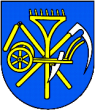 Vážení občania, Druhé celoplošné testovanie na COVID – 19 sa uskutoční v sobotu 07.11. 2020 a nedeľu 08.11.2020 od 8.00 hod. do 20.00 hod. Prestávka bude v čase od 12.00 hod do 12.45 hod. a ďalšia v čase od 17.00 hod. do 17.30 hod. V obci Gôtovany sa testuje len v sobotu, odporúčame našim občanom, aby sa šli pretestovať v popoludňajších hodinách.  V Lazisku sa otestujete len v nedeľu, prísť môžete v ľubovoľnom čase. Obec Svätý Kríž testuje v sobotu aj v nedeľu. Našim občanom Galovian odporúčame, aby sa šli otestovať do Svätého Kríža v nedeľu 08.11.2020 v ľubovoľnom čase.      Obec Galovany 06.11.2020